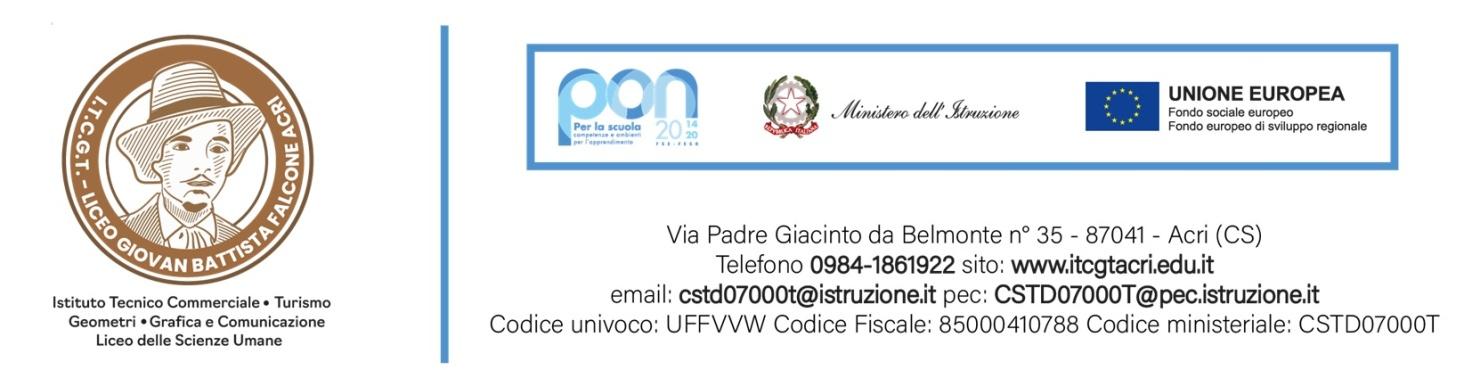 CLASSE:		____________SEZIONE:		_____________INDIRIZZO:	____________DOCENTE:		___________UNITÀ DI APPRENDIMENTO n. 1Titolo :     Titolo :     Competenze Obiettivi specifici di apprendimento (abilità e conoscenze)AbilitàConoscenzeContenutiTempi Settembre / dicembre            Fasi di lavoroEsposizione dell’UDA, con indicazione circa i risultati attesi in termini di abilità disciplinari e trasversali, conoscenze dichiarative e procedurali, competenze.-Avvio delle attività partendo dal presente e stimolo iniziale per inserire i nuovi saperi su conoscenze già note-Indicazione degli strumenti concreti da utilizzare e su cui sono stati definiti gli obiettivi concreti.-Esperienze/attività/esercizi cognitivi metacognitivi emozionali relazionali per arrivare passo a passo al risultato atteso, per costruire le abilità attese, lavorando su ciò che si fa e su come si sta facendo-Conclusioni-Verifiche sommative (controllo finale)-Parti di potenziamento sia per i recuperi dei saperi in via di acquisizione sia per gli approfondimenti per le eccellenzeMetodologiaLezione frontale e partecipata  Esercitazioni guidate alla lavagna Lavoro di gruppoCollaborative learningProblem solvingAttività laboratorialiStrumentiLibro di testo e strumenti multimediali Libro di testoStrumenti multimedialiSchede e mappe concettualiTipo di verifica : (in itinere/formativa e finale di unità)Verifiche oraliSondaggi da postoProve semi strutturate e\o strutturate;Risoluzioni di esercizi in itinereValutazioneValutazione formativa e sommativa, utilizzando le griglie concordate in sede di Dipartimento.